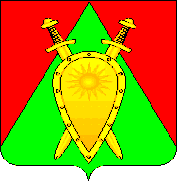 Администрация городского округа ЗАТО п. ГорныйП О С Т А Н О В Л Е Н И Е7 ноября 2023 года                                                                                    № 359Об утверждении прогноза социально-экономическогоразвития городского округа ЗАТО п. Горныйна 2024 год и плановый период 2025 и 2026 годовВ соответствии с Бюджетным кодексом Российской Федерации, Федеральным законом от 28 июня 2014 года № 172-ФЗ «О стратегическом планировании в Российской Федерации», Уставом городского округа ЗАТО п.Горный, постановлением администрации городского округа ЗАТО п.Горный от 31 декабря 2015 года № 206 «Об утверждении порядка разработки и корректировки прогноза социально-экономического развития городского округа ЗАТО п. Горный на среднесрочный период, осуществления мониторинга и контроля его реализации», Положением о бюджетном устройстве и бюджетном процессе в городском округе ЗАТО п. Горный, утвержденном решением Думы городского округа ЗАТО п. Горный от 26 ноября 2020 года № 35 администрация городского округа ЗАТО п. Горный п о с т а н о в л я е т:1. Утвердить прогноз социально-экономического развития городского округа ЗАТО п. Горный на 2023 год и плановый период 2024 и 2025 годов согласно приложению к настоящему постановлению.2. Признать утратившим силу постановление администрации городского округа ЗАТО п. Горный от 14 ноября 2022 года № 314 «Об утверждении прогноза социально-экономического развития городского округа ЗАТО п.Горный на 2023 год и плановый период 2024 и 2025 годов».3. Настоящее постановление вступает в силу с 01 января 2024 года.5. Настоящее постановление опубликовать (обнародовать) на официальном сайте городского округа ЗАТО п. Горный https://gorniy.75.ru. Глава ЗАТО п. Горный                                                                Т.В.КарнаухГлавный специалист администрациигородского округа ЗАТО п. Горный__________________       Д.М. Шишкин«____» _________ 2023 г.Председатель комитета по финансамадминистрации ЗАТО п. Горный______________________ Л.В. Трагерюк«____» _________ 2023 г.Приложениек постановлениюадминистрации городского округа ЗАТО п. Горный от 7.11.2023 г. № 359Прогноз социально-экономического развития городского округа ЗАТО п. Горный на 2024 год и плановый период 2025 и 2026 годовПримечание:*официальные статистические данныеПриложениек прогнозу социально-экономическогоразвития Забайкальского края на 2024 годи плановый период 2025 и 2026 годовутвержденному постановлениемадминистрации городскогоокруга ЗАТО п. Горныйот 7.11.2023 г. № 359Основные параметры муниципальных программ городского округа ЗАТО п. Горный на 2024 год и плановый период 2025 и 2026 годовПриложение № 1к прогнозу социально-экономическогоразвития Забайкальского края на 2024 годи плановый период 2025 и 2026 годовутвержденному постановлениемадминистрации городскогоокруга ЗАТО п. Горныйот 7.11.2023 г. № 359Пояснительная записка по основным параметрампрогноза социально-экономического развития городского округа ЗАТО п. Горный на 2024 год и плановый период 2025 и 2026 годовПрогноз социально-экономического развития городского округа ЗАТО п. Горный на 2024 год и плановый период 2025 и 2026 годов (далее – прогноз) разработан с учетом итогов социально-экономического развития городского округа ЗАТО п. Горный за 2022 год, текущий период 2023 года, на основе анализа текущего состояния и с учетом тенденций развития российской экономики, приоритетов, определенных Указом Президента Российской Федерации от 21 июля 2020 года № 474 «О национальных целях развития Российской Федерации на период до 2030 года», Стратегией социально-экономического развития городского округа ЗАТО п. Горный Забайкальского края до 2030 года утвержденной решением Думы городского округа ЗАТО п.Горный от 13 декабря 2018 года № 78, постановлением администрации городского округа ЗАТО п. Горный № 206 от 31 декабря 2015 года «Об утверждении порядка разработки и корректировки прогноза социально-экономического развития городского округа ЗАТО п.Горный на среднесрочный период, осуществления мониторинга и контроля его реализации». С момента подготовки Прогноза социально-экономического развития Российской Федерации в сентябре 2022 года внешние и внутренние условия развития российской экономики существенно изменились. В связи с этим траектория развития в кратко- и среднесрочной перспективе в настоящий момент характеризуется повышенной степенью неопределенности.Прогноз разработан в двух вариантах: вариант 1 (консервативный), вариант 2 (базовый). В качестве основного варианта предлагается вариант 2 (базовый).Консервативный вариант развития экономики городского округа ЗАТО п. Горный (далее – городской округ) сформирован с учетом относительно благоприятных внешних условий (менее благоприятной санитарно-эпидемиологической ситуации), структурного замедления темпов роста экономики в среднесрочной перспективе из-за последствий новой коронавирусной инфекции. Базовый вариант рассматривает развитие экономики городского округа в условиях сохранения консервативных тенденций изменения внешних факторов с учетом возможного ухудшения экономических и иных условий и характеризуется сохранением сдержанной бюджетной политики. Вариант отражает консервативный сценарий развития, имеет статус консервативного варианта прогноза и не предполагает кардинального изменения модели экономического роста.Направления социально-экономического развития городского округа, целевые количественные показатели и качественные характеристики социально-экономического развития на среднесрочный период в соответствующих разделах прогноза приведены по базовому варианту (второму варианту) прогноза.Основные показатели прогноза социально-экономическогоразвития городского округа ЗАТО п. Горный Прогноз на среднесрочный период сформирован с учетом анализа статистических данных о социально-экономическом развитии городского округа за 2022 год и отчетный период 2023 года и материалов, представленных структурными подразделениями (отраслевыми органами) и должностными лицами администрации городского округа.Прогноз на среднесрочный период содержит:– оценку достигнутого уровня социально-экономического развития городского округа;– оценку факторов и ограничений экономического роста городского округа на среднесрочный период;– направления социально-экономического развития и целевые показатели одного или нескольких вариантов прогноза на среднесрочный период, включая количественные показатели и качественные характеристики;– основные параметры муниципальных программ городского округа.Оценка факторов и ограничений экономического ростагородского округа ЗАТО п. ГорныйПри прогнозировании социально-экономического развития городского округа учтено влияние существующих и потенциальных внешних факторов, и ограничений, формирующих замедление экономической динамики.В большей степени социально-экономическое развитие городского округа определяют внутренние факторы – демографическая ситуация, уровень благосостояния населения, инвестиционный климат в городском округе, развитие предпринимательства.Основными приоритетами социально-экономического развития городского округа в 2024-2026 годах станут:улучшение инвестиционного климата, привлечение инвестиций;развитие малого и среднего предпринимательства;повышение уровня благосостояния городского округа.К основным ограничениям экономического роста городского округа в среднесрочной перспективе можно отнести:неудовлетворительную демографическую ситуацию. Снижение численности населения;инфраструктурные ограничения экономического роста: недостаточное развитие производственной инженерной, инженерной, транспортной инфраструктуры;высокую стоимость тепло-энергоресурсов;введенные иностранными государствами санкционные ограничения;ограниченность собственных средств у организаций, высокую стоимость кредитных ресурсов;низкую обеспеченность бюджета городского округа собственными доходами;диспропорцию спроса и предложения рабочей силы, миграционный отток квалифицированных кадров;Направления социально-экономического развития ицелевые показатели прогноза социально-экономического развитиягородского округа ЗАТО п. Горный на среднесрочный периодПрогноз на среднесрочный период предусматривает развитие экономики городского округа в условиях умеренных темпов:– роста по видам экономической деятельности базовых секторов экономики;– мероприятий по подготовке земельных участков, в том числе обеспечению их объектами инфраструктуры, в целях дальнейшего предоставления для нового строительства;– незначительного прироста инвестиционной активности;– сдержанной динамики потребительского спроса.Несмотря на стабилизацию экономики городского округа, определяющую роль развития в среднесрочной перспективе будут играть внутренние факторы:1) демографические тенденции,2) качество трудовых ресурсов,3) эффективность деятельности хозяйствующих субъектов,4) инвестиционный климат,5) развитие предпринимательства,6) эффективность расходов городского округа и др. Планируется достаточно умеренная динамика по большинству показателей.Политика администрации городского округа будет направлена на создание условий, обеспечивающих стабильное устойчивое развитие городского округа и повышение уровня жизни населения.№ п/пПоказателиЕдиница измеренияОтчет*Отчет*Оценка показателяПрогнозПрогнозПрогнозПрогнозПрогнозПрогнозПрогноз№ п/пПоказателиЕдиница измеренияОтчет*Отчет*Оценка показателя2024202420252025202520262026№ п/пПоказателиЕдиница измеренияОтчет*Отчет*Оценка показателяконсервативныйбазовыйконсервативныйбазовыйконсервативныйконсервативныйбазовый№ п/пПоказателиЕдиница измерения2021202220231 вариант2 вариант1 вариант2 вариант1 вариант1 вариант2 вариант1НаселениеНаселениеНаселениеНаселениеНаселениеНаселениеНаселениеНаселениеНаселениеНаселениеНаселениеНаселение1.1Среднегодовая численность постоянного населения  человек99229689746496209618953695579472947295071.2Численность постоянного населения (на 01 января года)человек99799866741197889788970797229637963796641.3Численность пенсионеров, состоящих на учете в системе Пенсионного фонда РФчеловек7697567567567557447417327327271.4Численность граждан, признанных в установленном порядке инвалидамичеловек2492512492422422412412412412411.4из них дети-инвалидычеловек323131222221212121211.5Численность детей - всегочеловек21371996189322572098222621442286228621921.5из них:человекхххххххххх1.5от 0 до 6 летчеловек7406165637607057907058208207961.5от 7 до 17 летчеловек13971380133014971393143614391466146613961.5от 6 до 15 летчеловек1279119711571248114911781149120612061236№ п/пПоказателиЕдиница измеренияОтчет*Отчет*Оценка показа- теляПрогнозПрогнозПрогнозПрогнозПрогнозПрогнозПрогноз№ п/пПоказателиЕдиница измеренияОтчет*Отчет*Оценка показа- теля2024202420252025202520262026№ п/пПоказателиЕдиница измеренияОтчет*Отчет*Оценка показа- теляконсервативныйбазовыйконсервативныйбазовыйконсервативныйконсервативныйбазовый№ п/пПоказателиЕдиница измерения2021202220231 вариант2 вариант1 вариант2 вариант1 вариант1 вариант2 вариант1.6Численность детей, стоящих на учёте для определения в дошкольные образовательные организации человек1441571331541531491511441441481.7Фактическая численность детей, посещающих детские дошкольные учреждениячеловек4954534154094093593593783783781.8Численность обучающихся в муниципальных учреждениях осуществляющих образовательную деятельность по образовательным программам начального, основного, среднего общего образования, на начало учебного годачеловек9969929509649649929929909909901.9Численность детей, фактически обучающихся в детских музыкальных, художественных, хореографических школах и школах искусствчеловек4154153304154154154154154154151.10Число семей, состоящих на учёте в качестве нуждающихся в жилых помещенияхединицх69200736973697373691.10в них человекчеловек2042044762632042632042632632041.11Число семей, состоящих на учёте на переселение из ЗАТОединиц1151271271321301391371431431411.11в них человекчеловек235284290305293329303353353315№ п/пПоказателиЕдиница измеренияОтчет*Отчет*Оценка показа- теляПрогнозПрогнозПрогнозПрогнозПрогнозПрогнозПрогноз№ п/пПоказателиЕдиница измеренияОтчет*Отчет*Оценка показа- теля2024202420252025202620262026№ п/пПоказателиЕдиница измеренияОтчет*Отчет*Оценка показа- теляконсервативныйбазовыйконсервативныйбазовыйконсервативныйконсервативныйбазовый№ п/пПоказателиЕдиница измерения2021202220231 вариант2 вариант1 вариант2 вариант1 вариант1 вариант2 вариант2Промышленное производствоПромышленное производствоПромышленное производствоПромышленное производствоПромышленное производствоПромышленное производствоПромышленное производствоПромышленное производствоПромышленное производствоПромышленное производствоПромышленное производствоПромышленное производство2.1Отгружено товаров собственного производства по чистым видам экономической деятельности% к предыдущему году в сопоставимых ценаххххххххххх2.2Индекс промышленного производства % к предыдущему году в сопоставимых ценах103,9103,9102,5102,3102,7102,9103,4103,6103,6104,33Розничная торговляРозничная торговляРозничная торговляРозничная торговляРозничная торговляРозничная торговляРозничная торговляРозничная торговляРозничная торговляРозничная торговляРозничная торговляРозничная торговля3.1Оборот розничной торговли% к предыдущему году в сопоставимых ценах105,099,5104,9103,2103,4103,4103,5103,5103,5103,64Энергетические ресурсыЭнергетические ресурсыЭнергетические ресурсыЭнергетические ресурсыЭнергетические ресурсыЭнергетические ресурсыЭнергетические ресурсыЭнергетические ресурсыЭнергетические ресурсыЭнергетические ресурсыЭнергетические ресурсыЭнергетические ресурсы4.1Индекс-дефлятор цен на электроэнергию для организаций бюджетной сферы за период с начала года% к предыдущему году в сопоставимых ценах103,07107,02101,70101,70102,56102,56100,78100,78100,78х4,2Индекс-дефлятор цен на электроэнергию для населения за период с начала года% к предыдущему году в сопоставимых ценах105,06108,90105,00105,00105,00105,00105,00105,00105,00х4.3Темп роста средневзвешенного тарифа по Забайкальскому краю на тепловую энергию для бюджетных учреждений за период с начала года% к предыдущему году в сопоставимых ценах109,53113,14106,00106,00106,00106,00106,00106,00106,00х№ п/пПоказателиЕдиница измеренияОтчет*Отчет*Оценка показа- теляПрогнозПрогнозПрогнозПрогнозПрогнозПрогнозПрогноз№ п/пПоказателиЕдиница измеренияОтчет*Отчет*Оценка показа- теля2024202420252025202620262026№ п/пПоказателиЕдиница измеренияОтчет*Отчет*Оценка показа- теляконсервативныйбазовыйконсервативныйбазовыйконсервативныйконсервативныйбазовый№ п/пПоказателиЕдиница измерения2021202220231 вариант2 вариант1 вариант2 вариант1 вариант1 вариант2 вариант4.4Темп роста средневзвешенного тарифа по Забайкальскому краю на услуги теплоснабжения за период с начала года% к предыдущему году в сопоставимых ценах104,82112,01106,00106,00106,00106,00106,00106,00106,00х4.5Темп роста средневзвешенного тарифа по Забайкальскому краю на услуги водоснабжения и водоотведения за период с начала года% к предыдущему году в сопоставимых ценах105,26113,53106,00106,00106,00106,00106,00106,00106,00х5СтроительствоСтроительствоСтроительствоСтроительствоСтроительствоСтроительствоСтроительствоСтроительствоСтроительствоСтроительствоСтроительствоСтроительство5.1Объем выполненных работ по виду деятельности «строительство»% к предыдущему году в сопоставимых ценаххххххххххх5.1в действующих ценах каждого годамлн. рублей0,000,000,000,000,000,000,000,000,000,005.1в сопоставимых ценахв % к предыдущему году0,00,00,00,00,00,00,00,00,00,05.2Индекс потребительских цен за период с начала года% к предыдущему году в соответствующему периоду107,10114,70106,40105,50105,60104,20104,30104,00104,00104,006Площадь помещений и проектная мощность образовательных учрежденийПлощадь помещений и проектная мощность образовательных учрежденийПлощадь помещений и проектная мощность образовательных учрежденийПлощадь помещений и проектная мощность образовательных учрежденийПлощадь помещений и проектная мощность образовательных учрежденийПлощадь помещений и проектная мощность образовательных учрежденийПлощадь помещений и проектная мощность образовательных учрежденийПлощадь помещений и проектная мощность образовательных учрежденийПлощадь помещений и проектная мощность образовательных учрежденийПлощадь помещений и проектная мощность образовательных учрежденийПлощадь помещений и проектная мощность образовательных учрежденийПлощадь помещений и проектная мощность образовательных учреждений6.1Проектная мощность муниципальных образовательных учреждений, предоставляющих услуги дошкольного образования, согласно СанПиН по заключению Роспотребнадзора мест631631631631631631631631631631№ п/пПоказателиЕдиница измеренияОтчет*Отчет*Оценка показа- теляПрогнозПрогнозПрогнозПрогнозПрогнозПрогнозПрогноз№ п/пПоказателиЕдиница измеренияОтчет*Отчет*Оценка показа- теля2024202420252025202620262026№ п/пПоказателиЕдиница измеренияОтчет*Отчет*Оценка показа- теляконсервативныйбазовыйконсервативныйбазовыйконсервативныйконсервативныйбазовый№ п/пПоказателиЕдиница измерения2021202220231 вариант2 вариант1 вариант2 вариант1 вариант1 вариант2 вариант6.2Площадь помещений, учреждений осуществляющих образовательную деятельность по образовательным программам дошкольного образования, присмотр и уход  - всего  кв. метров65006500650065006500650065006500650065006.3Проектная мощность образовательных учреждений общего образования (школ) согласно СанПиН по заключению Роспотребнадзора мест12101210121012101210121012101210121012106.4Площадь помещений муниципальных образовательных учреждений, осуществляющих образовательную деятельность по образовательным программам начального, основного, среднего общего образования кв. метров98099809980998099809980998099809980998096.5Проектная мощность образовательных учреждений, предоставляющих услуги дополнительного образования, согласно СанПиН по заключению Роспотребнадзорамест4154154154154154154154154154156.6Общая площадь жилых помещений – всего тыс. квадратных метров1351351351351351351351351351356.6в т. ч. по формам собственности:тыс. квадратных метровхххххххххх6.6государственная федеральнаятыс. квадратных метров868686868686868686866.6муниципальнаятыс. квадратных метров202020191918181717176.6частнаятыс. квадратных метров29292931313333353535№ п/пПоказателиЕдиница измеренияОтчет*Отчет*Оценка показа- теляПрогнозПрогнозПрогнозПрогнозПрогнозПрогнозПрогноз№ п/пПоказателиЕдиница измеренияОтчет*Отчет*Оценка показа- теля2024202420252025202620262026№ п/пПоказателиЕдиница измеренияОтчет*Отчет*Оценка показа- теляконсервативныйбазовыйконсервативныйбазовыйконсервативныйконсервативныйбазовый№ п/пПоказателиЕдиница измерения2021202220231 вариант2 вариант1 вариант2 вариант1 вариант1 вариант2 вариант6.7Общая площадь жилых помещений, приходящаяся в среднем на одного жителя – всего кв. метров общей площади13,513,713,713,913,914,014,014,214,214,26.7государственная федеральнаякв. метров общей площади15,315,515,515,515,515,715,715,915,915,96.7муниципальнаякв. метров общей площади10,010,210,210,310,310,510,510,610,610,66.7частнаякв. метров общей площади12,412,312,312,512,513,013,013,213,213,27ИнвестицииИнвестицииИнвестицииИнвестицииИнвестицииИнвестицииИнвестицииИнвестицииИнвестицииИнвестицииИнвестицииИнвестиции7.1Объем инвестиций (в основной капитал) за счет всех источников финансирования - всегомлн. рублей10,110,110,611,111,111,711,712,212,212,27.1в сопоставимых ценахв % к предыдущему году91,991,9104,6104,8104,8105,4105,4104,6104,6104,67.2Полная учётная стоимость основных фондов всех организаций муниципальной формы собственности (на конец года) тыс. рублей14511361459313146193114674901469813147566714838441492021149202115001988Фонд оплаты труда и численность работниковФонд оплаты труда и численность работников8.1Фонд заработной платы работников организациймлн. рублей556,9586,4637,4702,7702,7762,5762,5820,6820,6820,68.2Среднесписочная численность работников организацийчеловек1 3541 1981 1901 1931 1931 1971 1971 2021 2021 2028.3Среднемесячная заработная плата одного работающегорублей34 275,040 790,044 636,049 085,049 085,053 084,053 084,056 891,056 891,056 891,0№ п/пПоказателиЕдиница измеренияОтчет*Отчет*Оценка показа- теляПрогнозПрогнозПрогнозПрогнозПрогнозПрогнозПрогноз№ п/пПоказателиЕдиница измеренияОтчет*Отчет*Оценка показа- теля2024202420252025202620262026№ п/пПоказателиЕдиница измеренияОтчет*Отчет*Оценка показа- теляконсервативныйбазовыйконсервативныйбазовыйконсервативныйконсервативныйбазовый№ п/пПоказателиЕдиница измерения2021202220231 вариант2 вариант1 вариант2 вариант1 вариант1 вариант2 вариант9Консолидированный бюджет городского округа ЗАТО п. ГорныйКонсолидированный бюджет городского округа ЗАТО п. ГорныйКонсолидированный бюджет городского округа ЗАТО п. ГорныйКонсолидированный бюджет городского округа ЗАТО п. ГорныйКонсолидированный бюджет городского округа ЗАТО п. ГорныйКонсолидированный бюджет городского округа ЗАТО п. ГорныйКонсолидированный бюджет городского округа ЗАТО п. ГорныйКонсолидированный бюджет городского округа ЗАТО п. ГорныйКонсолидированный бюджет городского округа ЗАТО п. ГорныйКонсолидированный бюджет городского округа ЗАТО п. ГорныйКонсолидированный бюджет городского округа ЗАТО п. ГорныйКонсолидированный бюджет городского округа ЗАТО п. Горный9.1Доходы консолидированного бюджетамлн. руб.270,63292,45366,55318,75318,75301,4301,4315,1315,1315,19.1в том числе без учета финансовой помощи из бюджетов других уровнеймлн. руб.68,6168,1273,1199,099,0103,0103,0115,0115,0115,0Расходы консолидированного бюджетамлн. руб.266,71293,73376,83318,75318,75301,4301,4315,1315,1315,110Площадь территории и дорогПлощадь территории и дорогПлощадь территории и дорогПлощадь территории и дорогПлощадь территории и дорогПлощадь территории и дорогПлощадь территории и дорогПлощадь территории и дорогПлощадь территории и дорогПлощадь территории и дорогПлощадь территории и дорогПлощадь территории и дорог10.1Общая площадь покрытия улиц, проездов, набережныхкв. километров0,0150,0150,0150,0150,0150,0150,0150,0150,0150,01510.2Общая протяженность улиц, проездов, набережныхкилометров1818181818181818181810.3Протяженность дорог (по категориям дорог) вне населенных пунктов (содержание которых осуществляется ОМСУ МО за счет собственных средств) (если применимо)километров6,56,5хххххххх10.4Протяженность автомобильных дорог местного значения, находящихся в собственности муниципальных образований на 2024 год и плановый период 2025 и 2026 годовкилометров6,76,76,76,76,76,76,76,76,76,7№ п/пПоказателиЕдиница измеренияОтчет*Отчет*Оценка показа- теляПрогнозПрогнозПрогнозПрогнозПрогнозПрогнозПрогноз№ п/пПоказателиЕдиница измеренияОтчет*Отчет*Оценка показа- теля2024202420252025202620262026№ п/пПоказателиЕдиница измеренияОтчет*Отчет*Оценка показа- теляконсервативныйбазовыйконсервативныйбазовыйконсервативныйконсервативныйбазовый№ п/пПоказателиЕдиница измерения2021202220231 вариант2 вариант1 вариант2 вариант1 вариант1 вариант2 вариант10.5Площадь территории муниципального образованиякв. километров3,23,23,23,23,23,23,23,23,23,210.5в т.ч. находящаяся в собственности:кв. километров10.5муниципального образованиякв. километров3,23,23,23,23,23,23,23,23,23,211Количество субъектов малого и среднего предпринимательства, индивидуальных предпринимателей м самозанятых гражданединиц6363434343434343434312Количество субъектов малого и среднего предпринимательства, применяющих упрощенную систему налогообложенияединицхх33333333№ п/пНаименование муниципальной программы Координатор муниципальной программыОжидаемый конечный результат муниципальной программыФинансовое обеспечение муниципальной программы1Противодействие коррупции в городском округе ЗАТО п. Горный на 2024-2028 годы (постановление администрации городского округа ЗАТО п.Горный от 07.08.2023 №231)Заместитель главы городского округа ЗАТО п.ГорныйУвеличению количества принятых нормативных правовых актов городского округа ЗАТО п. Горный в сфере противодействия коррупции;Увеличению числа муниципальных служащих городского округа ЗАТО п. Горный, получивших дополнительное профессиональное образование по антикоррупционной тематике, в том числе обучение по государственным и муниципальных заказам, до 5 человек ежегодно;Ежегодному проведению мониторингов коррупционных факторов и эффективности мер антикоррупционной политики;Увеличению количества информационно-аналитических материалов антикоррупционной направленности, размещенных на официальном сайте администрации городского округа ЗАТО п. Горный.Объем средств местного бюджета, необходимый для финансирования программы составляет 180 000,0 рублей, в том числе по годам:2024 год – 25 000,0 рублей;2025 год – 25 000,0 рублей;2026 год – 30 000,0 рублей;2027 год – 65 000,0 рублей;2028 год – 35 000,0 рублей.2Построение и развитие аппаратно-программного комплекса "Безопасный город" на территории городского округа ЗАТО п. Горный на 2024-2028 годы (постановление администрации городского округа ЗАТО п.Горный от 07.08.2023 №232)Заместитель главы городского округа ЗАТО п.ГорныйПовышение уровня контроля за объектами благоустройства на территории городского округа ЗАТО п. Горный.Повышение степени защищенности населения городского округа ЗАТО п.Горный.Повышение уровня знаний населения в области пожарной безопасности.Повышение уровня пожарной безопасности на территории городского округа ЗАТО п.Горный.Повышение уровня террористической защищенности объектов на территории городского округа ЗАТО п. Горный.Снижение риска возникновения террористических актов.Повышение эффективности системы мониторинга, профилактики терроризма и экстремизма.Увеличение количества информационно-пропагандистских материалов, направленных на информирование населения о безопасном поведении в экстремальных ситуациях, по профилактике терроризма и экстремизма.Приведение противопожарного состояния городского округа ЗАТО п. Горный в соответствие с требованиями нормативных документов в области пожарной безопасности.Повышение уровня знаний населения в области пожарной безопасности.Объем средств местного бюджета, необходимый для финансирования программы составляет 3 310 000, 00 рублей, в том числе по годам: 2024 год – 1 690 000,00 рублей; 2025 год - 1 620 000, 00 рублей;2026 год - * рублей; 2027 год - * рублей; 2028 год - * рублей.3Формирование комфортной городской среды в городском округе ЗАТО п. Горный на 2018-2024 годы(постановление администрации городского округа ЗАТО п.Горный от 21.09.2017 №144)Заместитель главы городского округа ЗАТО п.ГорныйОбеспечение комфортных условий для проживания и отдыха населения на территории городского округа ЗАТО п. ГорныйОбщий объем финансовых средств необходимый для финансирования программы составляет 43 225 884,60 рубля, из них:федеральный бюджет – 33 177 304,92 руля, в том числе по годам:2018 год – 3 448 193,54 рублей;2019 год – 4 286 281,86 рублей;2020 год – 7 047 979,68 рублей;2021 год – 4 935 203,56 рублей;2022 год – 7 840 000,00 рублей;2023 год – 5 619 646,28 рублей;2024 год - * рублейкраевой бюджет – 826 814,02 рублей, в том числе по годам:2018 год – 220 097,46 рублей;2019 год – 87 475,14 рублей;2020 год - 143 836,32 рублей.2021 год – 100 718,44 рублей;2022 год – 160 000,00 рублей;2023 год – 114 686,66 рублей:2024 год - * рублейместный бюджет – 9 221 765,66 рублей, в том числе по годам:2018 год – 415 000,00 рублей;2019 год – 571 064,00 рублей;2020 год – 697 327,00 рублей;2021 год – 2 092 931,16 рублей.2022 год – 2 637 788,00 рублей;2023 год – 1 057 655,50 рублей;2024 год – 1 750 000,00 рублейвнебюджетные источники – * рублей;2019 год – * рублей;2020 год – * рублей;2021 год – * * рублей;2022 год – * рублей;2023 год - *. Рублей;2024 год - *. рублей*данные будут корректироваться по мере доведения лимитов.4Комплексное развитие транспортной инфраструктуры городского округа ЗАТО п. Горный на 2024-2028 годы(постановление администрации городского округа ЗАТО п.Горный от 25.09.2023 №298)Заместитель главы городского округа ЗАТО п.ГорныйУлучшение качества обслуживания пассажиров междугородних маршрутов.Недопущение случаев травматизма на подъездах к многоквартирным домам.Сокращение фактов ДТП на территории городского округа.Отсутствие фактов подтопления придомовой территории многоквартирных домов в период интенсивных осадков.Сокращение правонарушений участниками дорожного движения на основе формирования у них убеждения о неотвратимости наказания за нарушения правил дорожного движения.Формирование у участников дорожного движения установки на соблюдение правил дорожного движения.Сокращение количества ДТП по причинам нарушения правил дорожного движения на территории городского округа ЗАТО п. Горный.Снижение уровня аварийности на дорогах муниципального значенияОбъем средств местного бюджета (средства дорожного фонда) необходимый для финансирования программы составляет 4 377 000,00 рублей, в том числе по годам:2024 год - 473 000,00 рублей;2025 год - 629 000,00 рублей;2026 год - 501 000,00 рублей;2027 год - 2 255 000,00 рублей;2028 год - 519 000,00 рублей.5Комплексное развитие социальной инфраструктуры городского округа ЗАТО п. Горный на 2018-2034годы(постановление администрации городского округа ЗАТО п.Горный от 12.10.2018 №162)Заместитель главы городского округа ЗАТО п.ГорныйДостижение расчетного уровня обеспеченности населения городского округа ЗАТО п.Горный объектами социальной инфраструктурыСнижение уровня правонарушений и преступлений, в том числе среди несовершеннолетних.Увеличение количества оборудованных социально значимых объектов социальнойинфраструктуры для инвалидов.Увеличение количества инвалидов, обученных навыкам использования средств реабилитации.Повышение уровня социального, культурного, духовного и физического воспитания и развития молодежи.Увеличение числа молодежи, активно участвующей в социально-экономической, политической и культурной жизни городского округа. - создание базы данных высокомотивированных и талантливых детей в округе.Создание современной цифровой образовательной среды.Обеспечение доступности дошкольного образования.Повышение качества общего образования.Улучшение взаимодействия органов и учреждений системы профилактики в ходе реализации мер, направленных на профилактику правонарушений, безнадзорности и беспризорности несовершеннолетних, активизацию борьбы с наркоманией и алкоголизмом.Объем средств местного бюджета, необходимый для финансирования 1-го этапа программы (2018-2023 годы) составляет 8 137 129,54 рублей, в том числе по годам:2018 г. – 0,00 рублей,2019 г. – 2 506 500,00 рублей, 2020 г. – 1 054 400,00 рублей,2021 г. – 1 421 900,00 рублей,2022 г. – 1 674 329,54 рублей,2023 г. – 1 480 000,00 рублей. Объем средств местного бюджета, необходимый для финансирования 2-го этапа программы (2024-2028 годы) составляет 11 966 000,0 рублей, в том числе по годам:2024 г. – 2 060 000,00 рублей;2025 г. – 2 236 000,00 рублей; 2026 г. – 2 732 000,00 рублей;2027 г. – 2 351 000,00 рублей;2028 г. – 2 587 000,54 рублей.внебюджетные источники – * рублей;2024 год – * рублей;2025 год – * рублей;2026 год – * рублей;2027 год – * * рублей;2028 год – * рублей;*данные будут корректироваться по мере доведения лимитов6Комплексное развитие систем коммунальной инфраструктуры городского округа ЗАТО п. Горный на 2024-2028 годы(постановление администрации городского округа ЗАТО п.Горный от 07.08.2023 №230)Заместитель главы городского округа ЗАТО п.ГорныйБесперебойное предоставление коммунальных услуг потребителям на территории городского округа;Приведение в надлежащее состояние жилых помещений муниципального жилищного фонда городского округа путем проведения текущего и капитального ремонта.Доведение технического состояния коммунальной (специализированной) техники до показателей, соответствующих нормативным срокам ее эксплуатации;Увеличение количества единиц техники до уровня, необходимого для выполнения поставленных задач.Снижение объёмов потребляемых энергоресурсов.Снижение затрат местного бюджета на оплату коммунальных ресурсов.Объем средств местного бюджета, необходимый для финансирования программы составляет 4 282 000,00 рублей, в том числе:2024 год – 910 000,00 рублей;2025 год – 893 000,00 рублей;2026 год – 893 000,00. рублей;2027 год – 793 000,00 рублей;2028 год – 793 000,00 рублей.7Развитие информационного общества на территории городского округа ЗАТО п. Горный на 2024-2028 годы(постановление администрации городского округа ЗАТО п.Горный от 29.09.2023 №308)Заместитель главы ЗАТО п.ГорныйВсестороннее информационное обеспечение социально-экономического и общественно-политического развития городского округа ЗАТО п. Горный.Своевременное и достоверное информирование населения городского округа ЗАТО п.Горный.Повышение информационной открытости органов местного самоуправления городского округа ЗАТО п. Горный.Уменьшение временных затрат на получение муниципальных услуг.Объем средств местного бюджета, необходимый для финансирования программы составляет 1 400 000,00 рублей, в том числе: 2024 год – 400 000,00 рублей;2025 год – 300 000,00 рублей;2026 год – 300 000,00 рублей;2027 год – 200 000,00 рублей;2028 год – 200 000,00 рублей8Программа капитального ремонта общего имущества в многоквартирных домах городского округа ЗАТО п. Горный на 2018-2043 годы(постановление администрации городского округа ЗАТО п.Горный от 12.10.2018 №159)Заместитель главы городского округа ЗАТО п.ГорныйПроведение своевременного капитального ремонта общего имущества во всех многоквартирных домах, расположенных на территории городского округа ЗАТО п.Горный (в том числе в многоквартирных домах, все помещения в которых принадлежат одному собственнику), за исключением домов, признанных в установленном Правительством Российской Федерации порядке аварийными и подлежащими сносу или реконструкции.Создание безопасных и благоприятных условий проживания граждан на территории городского округа ЗАТО п. Горный.Объем и источник финансирования услуг и (или) работ по капитальному ремонту общего имущества в многоквартирном доме, осуществляется в рамках краткосрочного плана.9Развитие малого и среднего предпринимательства на территории городского округа ЗАТО п. Горный на 2019-2023 годы(постановление администрации городского округа ЗАТО п.Горный от 07.08.2023 №229)Заместитель главы городского округа ЗАТО п.ГорныйСозданию благоприятных условий для развития субъектов малого и среднего предпринимательства на территории городского округа ЗАТО п. Горный.Увеличению численности граждан, занятых в сфере малого и среднего предпринимательства. Развитию и укреплению положительных тенденций по взаимодействию органов местного самоуправления и субъектов малого и среднего предпринимательства.Объем средств местного бюджета, необходимый для финансирования программы составляет: 1 500 000,00 рублей в том числе по годам:2024 год – 300 000,00 рублей;2025 год – 300 000,00 рублей;2026 год – 300 000,00 рублей;2027 год – 300 000,00 рублей;2028 год – 300 000,00 рублей.10Укрепление общественного здоровья населения городского округа ЗАТО п. Горный на 2020-2024 годы(постановление администрации городского округа ЗАТО п.Горный от 01.06.2020 №84)Заместитель главы городского округа ЗАТО п.ГорныйУвеличение доли населения, охваченного диспансеризацией; - увеличение доли детей школьного возраста, принявших участие в сдаче нормативов, испытаний (тестов) комплекса «Готов к труду и обороне». Увеличение доли охвата детей школьного возраста, вовлеченных в мероприятия, направленные на популяризацию здорового образа жизни, от общего количества детей школьного возраста в муниципальных общеобразовательных учреждениях городского округа.Увеличение доли населения, охваченного проведением флюорографического обследования.Увеличение доли населения, охваченного вакцинацией против новой коронавирусной инфекции.Обеспечение доступности занятий физической культурой и спортом всем слоям населения.Увеличение количества детей и подростков, занимающихся спортом.Приобщение жителей городского округа  к здоровому образу жизни.Объем средств местного бюджета, необходимый для финансирования программы составляет: 1 188 250,00 рублей в том числе по годам:2020 год – 0,00рублей; 2021 год – 0,00рублей; 2022 год – 8 250,00 рублей;2023 год – 510 000,00. Рублей;2024 год – 670 000,00 рублей.